ΒΕΒΑΙΩΣΗ ΚΥΚΛΟΦΟΡΙΑΣ ΔΙΚΗΓΟΡΟΥ – ΜΕΛΟΥΣ ΤΟΥ ΔΙΚΗΓΟΡΙΚΟΥ ΣΥΛΛΟΓΟΥ ΚΑΒΑΛΑΣΟ/Η 	________________________________________
του	________________________________________
Δικηγόρος, μέλος του Δικηγορικού Συλλόγου Καβάλας
με αριθμό ταυτότητας	________________________________________

είναι απαραίτητο να μετακινούμαι εντός των ορίων
της Περιφερειακής Ενότητας Αν. Μακεδονίας-Θράκης

για λόγους εργασίας που αφορούν στην άσκηση των καθηκόντων μου, όπως αυτά προβλέπονται από την από 12-3-2020 ΚΥΑ και από τις υπ’ αριθμ. Δ1α/ΓΠ.οικ./18176 (ΦΕΚ Β’ 864/15-3-2020) αποφάσεις των Υπουργών Εθνικής Άμυνας-Υγείας-Δικαιοσύνης.Συγκεκριμένα σήμερα την …. -…..-2020 μετακινούμαι από την οικία μου στην οδό ………………………………………………., στο γραφείο μου που βρίσκεται στην οδό …………………………………………./ ή από το γραφείο μου που βρίσκεται στην οδό………………………………………στ………………………………………………………………………………………………….

Υπογραφή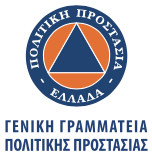 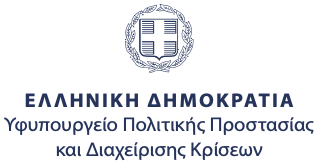 